Муниципальное бюджетное дошкольное образовательное учреждение «Детский сад №5 п. Смидович»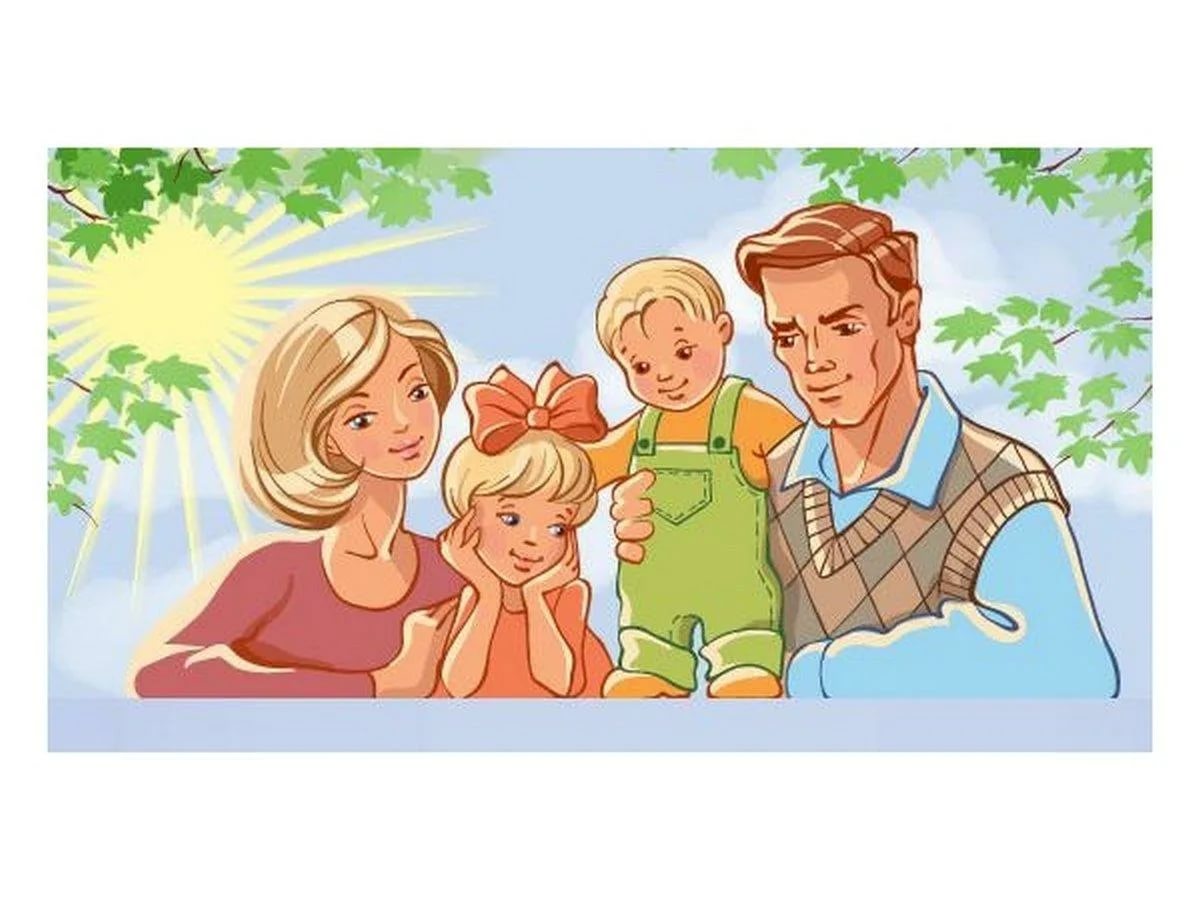 ПРОЕКТ «МОЯ СЕМЬЯ»2 группа раннего возраста(2-3 года)Подготовили воспитатели:Пешкова С.Н.Кильдяева О.А.2022гТип проекта: краткосрочный, творческий.Срок реализации проекта: 1 неделя.Форма проведения: групповая.Цель проекта: формирование у детей первоначальных представлений о семье; воспитание чувства привязанности и любви к своим родителям, родственникам. Задачи проекта:- вызвать положительные эмоции в беседе о семье, развивать умение выражать свои чувства (радость, нежность);- познакомить детей с понятиями «семья», «имя» и «фамилия»;- учить называть членов своей семьи: мама, папа, брат, сестра, бабушка, дедушка;- совершенствовать стиль партнёрских отношений;- развивать коммуникативные навыки детей (формировать умение играть совместно со сверстниками в сюжетно-ролевые игры по теме «Моя семья»;- развивать крупную и мелкую моторику;- воспитывать у детей любовь и уважение к членам семьи, учить проявлять заботу о родных людях.- способствовать активному вовлечению родителей в совместную деятельность с ребёнком в условиях семьи и детского сада.Целевая группа: воспитатели,  дети группы 2 раннего возраста, родителиПриёмы и методы реализации проекта:1. Создание игровой ситуации, сюрпризных  моментов.2. Рассматривание картин и книжных иллюстраций.3. Оформление выставок.4. Самостоятельная продуктивная деятельность детей.5. Проблемные ситуации.7. Беседы.8. Консультации для родителей.9. Совместная организованная образовательная деятельность педагога и детей, детей и родителей.10. Оформление информации для родителей в родительском уголке.Ожидаемые результаты реализации проекта:- Дети узнают больше о своей семье, о членах семьи, традициях. Научатся проявлять уважение и заботы ко всем членам семьи.- Сформируется умение организовывать сюжетно-ролевые игры на основе имеющихся знаний о семье.- Совместная деятельность с родителями будет способствовать укреплению детских-родительских отношений.- Дети будут понимать многообразие социальных ролей, выполняемых взрослыми.Актуальность темы:В младшем дошкольном возрасте у детей начинают формироваться элементарные представления о явлениях общественной жизни и нормах человеческого общения. Детям этого возраста свойственна большая эмоциональная отзывчивость, что позволяет воспитывать в них любовь, добрые чувства и отношения к окружающим людям и, прежде всего, к близким, к своей семье. А ведь это основа из основ нравственно – патриотического воспитания, его первая и самая важная ступень. Ребёнок должен осознать себя членом семьи. Именно семья является хранителем традиций, обеспечивает преемственность поколений, сохраняет и развивает лучшие качества людей. Ознакомление детей с понятием «семья невозможна без поддержки самой семьи».Самое главное в жизни любого ребенка – его семья. В наше время родители редко бывают дома с детьми. Чаще всего, дети предоставлены сами себе. В создавшейся ситуации большое влияние на воспитание ребенка оказывают средства массовой информации и компьютерные технологии. Дети не интересуются своей семьей, историей ее создания, не знают о семейных ценностях и традициях. Поэтому у меня возникло желание создать проект, который будет направлен на приобщение детей к общечеловеческим ценностям и любви к своей семье.Данный  проект – прекрасный повод поразмышлять о роли семьи в жизни каждого человека, о семейных традициях и их развитии в современных условиях. Работа над проектом имеет большое значение для формирования личности ребёнка, укрепления и развития детско-родительских отношений. Родители должны дать понятие ребёнку, что он часть семьи, что это очень важно. Мы взрослые должны помочь детям понять значимость семьи, воспитывать у детей любовь и уважение к членам семьи, прививать к детям чувство привязанности к семье и дому.План по реализации проекта:Подготовительный этап:
1.Разработка проекта;
2. Подбор соответствующей литературы и информации по данной теме.
3.Составление перспективного плана мероприятий, подготовка к проведению мероприятий; 
4.Общение с родителями и обсуждение работы по данной теме.
5.Привлечение родителей к продуктивной и творческой деятельности:
6. Рассматривание фотографий своей семьи; беседы о семье «Моя семья», 
«Праздники в моей семье», «Моя бабушка самая хорошая», рассказ детей о 
братьях и сестрах, рассказы о маме и папе. 
7. Подборка стихов о маме и папе, о бабушке и дедушке.8.Подбор дидактических, сюжетно-ролевых игр на семейную тематику. 
9.Подготовка атрибутов для сюжетно – ролевых игр «Семья», «Дочки- матери».
Работа с родителями:
1.Создание семейных альбомов «Наша дружная семья» из рисунков или фотографий;
2. Консультация "Роль семьи в воспитании ребенка",.
3. Консультация «Праздники в семье»Приложение 1Муниципальное бюджетное дошкольное образовательное учреждение «Детский сад №5 п. Смидович»Конспект НОДРечевое развитие  Тема: «Моя семья»	Выполнила:Кильдяева О.А.Программные задачи:- Расширять активный словарный запас по теме «Семья», побуждать рассматривать сюжетную картину, отвечать на вопросы- развивать  правильное произношение звуков, умение  образовывать уменьшительно-ласкательные слова- воспитывать любовь к ближнимХОД Рассматривание картины «Семья»- Кто нарисован на картине?- Что делает папа?- Что делает мама?- Что делают дети? И т.д.Игра «Чей? Чье?»- Молоток чей? (папин)- Платье чье? (мамино)- Лопата чья? ( папина)- Кукла чья? (сестры)- Машинка чья? (брата) и т.д.3. Пальчиковая игра «Кто живет у нас в квартире?»Один, два, три, четыре.Будем мы сейчас считатьОдин, два, три, четыре, пять.Папа, мама, брат, сестраСамый главный – это я.Вот и вся моя семья.Игровое упражнение «Скажи ласково»Папа – папочка, папулечкаМама – мамочка, мамулечка и т.д.Игровое упражнение  «Наоборот».Папа молодой, а дедушка (старый);Папа сильный, а дедушка (слабый)Мама строгая, а бабушка (ласковая)Приложение 2Муниципальное бюджетное дошкольное образовательное учреждение «Детский сад №5 п. Смидович»Конспект НОДХудожественно-эстетическое развитие (лепка ) Тема: «Угощение для бабушки»Выполнила:Кильдяева О.А.Программные задачи:- учить скатывать ком пластилина между ладонями прямыми движениями обеих рук; свертывать получившуюся «колбаску», плотно прижимая ееконцы друг другу- развивать координацию движений рук- воспитывать отзывчивость, доброжелательность, желание помогать близкимХОД.Организационный момент «Отправляемся в гости к бабушке»-  Пойдем прямо по дорожке, через кочки, через ямки и попадем к бабушкиной избушке, в которой она живет. А пока идем будем с вами весело приговаривать:По ровненьким дорожкам раз, два, раз, дваШагают наши ножки раз, два, раз, дваПо кочкам, по кочкам, по кочкамЧерез ямку прыг, скок, прыг, скок.Вот мы пришли к избушке. Давайте постучим. Тук-тук-тук! (Выходит бабушка).Бабушка: Здравствуйте, мои детушки!Пожалуйте, гости дорогие, пожалуйте!Давно я вас жду-поджидаю,Праздник без вас не начинаю!Бабушка: Вас я поджидала, да бараночки пекла, пекла да приговаривала.- Ай, качи – качи - качи, глянь баранки-калачи.С пылу с жару горячиПрилетели тут грачи, подхватили калачи и бараночки.Все унесли, поэтому ребятки и не знаю, что и делать, угощать то мне вас нечем.Только тесто у меня осталось, что же делать ?Воспитатель: Бабушка, ребята тебе помогут слепить баранки. Поможем , ребята?Дети Да!-  Давайте слепим  баранки. Садитесь за столы я вам покажу, как надо лепить баранки, а бабушка будет следить, чтобы все было правильно.Воспитатель показывает баранку и говорит ребятки, что у меня в руках ?Дети: Баранка.Воспитатель: На что похожа баранка?Дети: Колесо, руль и др.Воспитатель: Посмотрите, как я буду лепить баранку. Беру кусок пластилина, кладу его на ладошку, она у меня ровная. Другой ладошкой прикрываю и раскатываю вот такими движениями, вперед - назад, вперед - назад.Воспитатель: Что у меня получилось?Дети: столбикВоспитатель: Посмотрите, как я соединю два конца «столбика», чтобы получилась круглая баранка. Я соединяю концы и несильно прижимаю. Что у меня получилось?Дети: БаранкаВоспитатель: Какая она получилась?Дети: Круглая, а в серединке дырочкаВоспитатель: А теперь в воздухе вместе со мной покажите, как вы будете катать «столбик» (показ детьми), как вы будете соединять концы «столбика» (показ). А чтобы у вас получились красивые баранки, разомнем пальчики.Пальчиковая гимнастика «Раз, два, три, четыре, пять».Этот пальчик хочет спать.(ребенок разворачивает левую ручку ладошкой к себе, правой ручкойзагибает мизинчик на левой руке)Этот пальчик лег в кровать.(загибает безымянный пальчик)Этот пальчик чуть вздремнул.(загибает средний пальчик)Этот сразу же уснул.(загибает указательный пальчик)Этот крепко-крепко спит и тихонечко сопит.(загибает большой пальчик).Солнце красное взойдет, утро ясное придет,Будут птички щебетать, будут пальчики вставать!(поднимает левую ручку и распрямляет все пальчики)Воспитатель: - Вот теперь наши пальчики дружные, и у них получатся красивые баранки.Самостоятельная деятельность детей-Какие замечательные баранки у вас получились! А что же нам надо с ними сделать, чтобы их можно было кушать?Дети: ИспечьБабушка: А как вы думаете, где мы будем печь баранки?Дети: в печке.Бабушка: Правильно в печке.Бабушка: Ребята, смотрите какие красивые баранки у нас получились. Спасибо вам большое, помогли вы мне, давайте угостим наших гостей бараночками.Приложение 3Муниципальное бюджетное дошкольное образовательное учреждение «Детский сад №5 п. Смидович»Конспект НОД Познавательное развитие(Формирование целостной картины мира) Тема: «Моя семья»	Воспитатель:Пешкова С.Н.Программные задачи:-Учить детей называть членов семьи, знать что все члены семьи заботяться и любят друг друга, учить понимать речь взрослых и детей в семье-развивать осознание у ребят радость и гордость за то, что у нег есть семья-воспитывать бережное и заботливое отношение к своей семье. Ход.Оргмомент. Обращаю внимание детей на выставку фотографий.-ребята, посмотрите, здесь фотографии ваших семей: это мама, это папа, это бабушка, это дедушка, это дочка, это сын. Мама, папа, бабушка, дедушка,сын-это семья. В семье все заботяться друг о друге, любят друг друга.2.Пальчиковая гимнастика «Моя семья»А теперь наши пальчики поиграют в семью. Посмотрите на свои пальчики, они все вместе, как будто семья.Этот пальчик-дедушка,Этот пальчик-бабушка,Этот пальчик-папчка,Этот пальчик-мамочка,Ну, а этот пальчик –я.Вот и вся моя семья!3.Игровое упражнение « Назови свое имя ласково»-дети, в семье  любят все друг друга и называют ласково друг друга. Как тебя мама называет ласково? (Владюша, Софиюшка, Ильюша…)4. Игровое упражнение «Помощники»Мы платочки постираем, кКрепко, крепко их потрем,Вот так, вот так,Крепко, крепко их потрем.Тук, тук,тук, тук.Раздается звонкий стук.Мы стучим молотком,Ремонтируем свой дом.Тесто мнем, мнем, мнем.Тесто жмем, жмем, жмем.Пирогов для бабушки напечем.Вот какая дружная у вас семья!Приложение 4Муниципальное бюджетное дошкольное образовательное учреждение «Детский сад №5 п. Смидович»Конспект НОДХудожественно-эстетическому развитие (рисование) Тема: «Осенние листочки в нашем дворе»Воспитатель:Пешкова С.Н. Программные задачи:-продолжать учить рисовать красками мазок, располагая мазки по всему листу бумаги-развивать воображение, интерес к окружающему-воспитывать интерес к действию кистью и краскамиХод.Оргмомент.  Обращаю внимание на иллюстрацию «Осень на дворе». Читаю детям стихотворение «Падаю , падают листья»Падают, падают дистья-В нашем саду листопад..Желтые, красные листьяПо ветру вьются, летят.-Ребята, что падает в нашем саду? (листья)-каким цветом листья летят? (Желтые, красные)2.Давайте с вами нарисуем, как в нашем саду осыпаются листочки.Обращаю  внимание на картину «Осень», какая красивая осень нарисована на картине, красные и жёлтые листья на деревьях. Перевожу внимание детей на листы бумаги с нарисованными деревьями без листьев.Воспитатель: «Посмотрите, дети, какая у нас осень грустная, нет ярких, красивых листиков. Давайте развеселим нашу осень. Сделаем её нарядной, красивой, яркой. Нарисуем на деревьях и дорожках жёлтые и красные листья».3.Показ приёма рисования и объяснение. Кисть макаем в краску, лишнюю уберём о край баночки, примакиваем к бумаге – к дереву, дорожке. Воспитатель показывает прием рисования индивидуально.  Дети самостоятельно выбирают цвет краски.     4. Самостоятельная деятельность за столами.     5. Организовать выставку детских работ, полюбоваться ими.    6.  Игра «Падают листья» (раздаю листочки детям желтого и красного цвета)(Дети стоят врассыпную, руки с листочками подняты вверх – раскачивают ими).Мы – листочки, мы – листочки,Мы – осенние листочки.Мы на веточке сидели,Ветер дунул – полетели.(Дети бегут в разные стороны, помахивая листочками)Мы летали, мы летали,А потом летать устали.Перестал дуть ветерок –Мы присели все в кружок.(Дети приседают, поднимая листочки над головой).Ветер снова вдруг подулИ листочки быстро сдул.Все листочки полетелиИ на землю тихо сели.(Вновь разбегаются, помахивая листочками, подбрасывают их вверх, изображая листопад).Приложение 5Муниципальное бюджетное дошкольное образовательное учреждение «Детский сад №5 п. Смидович»Конспект НОДРечевое  развитие (Чтение художественной литературы) Тема: «Настольный театр «Курочка Ряба»Воспитатель:Пешкова С.Н.Программные задачи:-побуждать детей эмоционально откликаться на в, внятно произносить звуки А,О, У,И; знакомить детей с элементами народного быта-развивать речевую активность, интерес к художественной литературе-воспитывать интерес к народным сказкам .Ход.1.Оргмомент. Организую выставку и обращаю внимание на столе яркие, красочные игрушки –персонажи сказки. Прошу назвать  их, вспомнить героев какой сказки изображают игрушки. 2. Звучит народная мелодия, я рассказываю сказку, сопровождая рассказ демонстрацией фигурок настольного театра. -предлагаю детям изобразить голосом кудахтонье курочки- «ко-ко-ко», действия деда(дед бил яичко-«тук-тук-тук», плач бабы «а-а-а», писк мышки  «пи-пи-пи»)3. Молодцы детки, хорошо запомнили сказку. Ребятки , Курочка хочет с вами поиграть, она приглашает вас на лужок. Вы будете ее цыплятки.Игра «Курочка и цыплята» (дети ходят, приседают, «загребают землю», пьют водичку, гуляют по лужайке)-Ребятки, Курочка волнуется за вас, не ходите далеко!Куд-куда, куд-куда,Ну-ка, быстро все сюда,Ну-ка, к маме под крыло!Здесь и сухо и тепло! (дети бегут к маме-курице).Детки, вы поиграли с курочкой, но ей пора уходить к своим цыпляткам. Скажем ей : До свидания!Приложение 6Муниципальное бюджетное дошкольное образовательное учреждение «Детский сад №5 п. Смидович»Консультация для родителей «Роль семьи в воспитании ребенка»Выполнила:Пешкова С.Н.     Роль родителей в воспитании детей очень важна — именно от них зависит развитие жизненного сценария подрастающего малыша.   Семья является традиционно главным институтом воспитания. То, что ребёнок в детские годы приобретает в семье, он сохраняет в течение всей последующей жизни. Важность семьи как института воспитания обусловлена тем, что в ней ребёнок находится в течение значительной части своей жизни, и по длительности своего воздействия на личность ни один из институтов воспитания не может сравниться с семьёй. В ней закладываются основы личности ребёнка, и к поступлению в школу он уже более чем наполовину сформирован как личность. Семья является мощным фактором в формирования личности, развития в ней общечеловеческих и индивидуализированных качеств, ибо в семье ребенок впервые усваивает нормы поведения, отношений и чувств, к себе и другому.Семья обеспечивает первоначальное воспитание, физическую, психологическую и в целом социальную защиту и поддержку детей.    У хороших родителей вырастают хорошие дети. Будущие родители думают, что такими можно стать, изучив специальную литературу или овладев особыми методами воспитания, но только одних знаний мало.Родители составляют первую общественную среду ребенка. Личности родителей играют существеннейшую роль в жизни каждого человека. Не случайно, что к родителям, особенно к матери, мы мысленно обращаемся в тяжелую минуту жизни. Именно поэтому первой и основной задачей родителей является создание у ребенка уверенности в том, что его любят и о нем заботятся. Никогда, ни при каких условиях у ребенка не должно возникать сомнений в родительской любви.Глубокий постоянный контакт с ребенком - это универсальное требование к воспитанию. Основа для сохранения контакта - искренняя заинтересованность во всем, что происходит в жизни ребенка.Контакт никогда не может возникнуть сам собой, его нужно строить даже с младенцем. Когда говориться о взаимопонимании, эмоциональном контакте между детьми и родителями, имеется в виду некий диалог, взаимодействие ребенка и взрослого друг с другом. Именно тогда, когда ребенок участвует в общей жизни семьи, разделяя все ее цели и планы, исчезает привычное единоголосие воспитания, уступая место подлинному диалогу.наиболее существенная характеристика диалогичного воспитывающего общения заключается в установлении равенства позиций ребенка и взрослого.Следует категорически отказаться от негативных оценок личности ребенка и присущих ему качеств характера.      Контроль за негативными родительскими оценками ребенка необходим еще и потому, что весьма часто за родительским осуждением стоит недовольство собственным поведением, раздражительность или усталость, возникшие совсем по другим поводам.     Независимость ребенка. Связь между родителями и ребенком относится к наиболее сильным человеческим связям. Если дети, взрослея, все более приобретают желание отдаления этой связи, родители стараются, как можно дольше ее удержать. Решение этой задачи, иными словами, предоставление ребенку той или иной меры самостоятельности регулируется прежде всего возрастом ребенка. Вместе с тем многое зависит и от личности родителей, от стиля их отношения к ребенку. Известно, что семьи весьма сильно различаются по той или иной степени свободы и самостоятельности, предоставляемой детям. Ошибки семейного воспитания. У некоторых родителей воспитание ребенка побуждается так называемой мотивацией достижения. Цель воспитания состоит в том, чтобы добиться того, что не удалось родителям из-за отсутствия необходимых условий, или же потому, что сами они не были достаточно способными и настойчивыми. Подобное родительское поведение неосознанно для самих родителей приобретает элементы эгоизма: «Мы хотим сформировать ребенка по своему подобию, ведь он продолжатель нашей жизни...»Но ребенок может и восстать против чуждых ему требований, вызывая тем самым разочарование родителей из -за несбывшихся надежд, и в результате возникают глубокие конфликты в отношениях между ребенком и родителями. Встречаются семьи, где цели воспитания как бы отодвигаются от самого ребенка и направляются не столько на него самого, сколько на реализацию признаваемой родителями системы воспитания. Некоторые родители следуют идеям воспитательных положений семьи Никитиных, отстаивающих необходимость раннего интеллектуального обучения, или призыву: «Плавать, прежде чем ходить»; в иных семьях царит атмосфера сплошного всепрощения и вседозволенности, что, по мнению родителей, осуществляет модель воспитания «по Споку», забывая о том, что не ребенок для воспитания, а воспитание для ребенка.Воспитание как формирование определенных качеств. В этих случаях родитель строит свое воспитание так, чтобы ребенок был обязательно наделен этим «особо ценным» качеством. Например, родители уверенны в том, что их сын или дочь должны обязательно быть добрыми, эрудированными и смелыми. В тех случаях, когда ценности родителей начинают вступать в противоречие либо с возрастными особенностями развития ребенка, либо с присущими ему индивидуальными особенностями, проблема независимости становится особенно очевидной.Что же является целью воспитания?Цель воспитания - содействовать развитию человека, отличающегося своей мудростью, самостоятельностью, художественной производительностью и любовью. Необходимо помнить, что нельзя ребенка сделать человеком, а можно только этому содействовать и не мешать, чтобы он сам в себе выработал человека.Главные основания, которых необходимо держаться при воспитании ребенка во время семейной его жизни: чистота, последовательность в отношении слова и дела при обращении с ребенком, отсутствие произвола в действиях воспитателя или обусловленность этих действий и признание личности ребенка, постоянным обращением с ним как с человеком и полным признанием за ним права личной неприкосновенности.Вся тайна семейного воспитания в том и состоит, чтобы дать ребенку возможность самому развертываться, делать все самому. Взрослые не должны забегать и ничего не делать для своего личного удобства и удовольствия, а всегда относиться к ребенку, с первого дня появления его на свет, как к человеку, с полным признанием его личности и неприкосновенности этой личности.Памятка для родителей, чтобы воспитать ЧеловекаНУЖНО:-Принимать ребенка таким, каков он есть, чтобы при любых обстоятельствах он был уверен в неизменности вашей любви к нему.-Стремиться понять, о чем он думает, чего хочет, почему ведет себя так, а не иначе.-Внушать ребенку, что он все может, если только поверит в себя и будет работать.-Понимать, что в любых проступках ребенка следует винить, прежде всего, себя.-Не пытаться «лепить» своего ребенка, а жить с ним общей жизнью; видеть в нем личность, а не объект воспитания-Чаще вспоминать, какими были вы в возрасте вашего ребенка.-Помнить, что воспитывают не ваши слова, а ваш личный пример.НЕЛЬЗЯ:-Рассчитывать на то, что ваш ребенок будет самым лучшим и способным. Он не лучше и не хуже, он другой, особенный.-Относиться к ребенку как к сбербанку, в который родители выгодно вкладывают свою любовь и заботу, а потом получают ее обратно с процентами.-Ждать от ребенка благодарности за то, что вы его родили и выкормили, он вас об этом не просил.-Использовать ребенка как средство для достижения пусть самых благородных (но своих) целей.-Рассчитывать на то, что ваш ребенок унаследует ваши интересы и взгляды на жизнь (увы, они генетически не закладываются).-Относиться к ребенку как к неполноценному человеку, которого родители могут по своему усмотрению лепить.-Перекладывать ответственность за воспитание на воспитателей, бабушек и дедушек!Приложение 7Муниципальное бюджетное дошкольное образовательное учреждение «Детский сад №5 п. Смидович»Консультация для родителей«Праздники в семье»Выполнила:Кильдяева О.А.Что такое праздник? Праздником принято  называть традиционное торжество, веселье, устраиваемое народом, коллективом, семьей в честь или в память какого-либо знаменательного события.Праздники бывают разные: календарные, народные, домашние.Календарные праздники  - Новый год, День защитника Отечества, 8 Марта, 1 Апреля и т.д.Народные  праздники - Рождество, Масленица, Пасха, Троица, Покров и др.     В каждой семье есть свои домашние праздники: дни рождения, юбилеи, свадьбы, рождение ребенка и т.д. Это может быть и праздник рисунка, день дружбы, праздник для взрослых, карнавал, первый звонок, новоселье, праздник первого урожая.      Праздник – это особое состояние души, эмоциональный радостный подъем, вызванный переживаниями какого-либо события.     Положительные эмоции нужны каждому. Врачи, физиологи, педагоги ставят знак равенства между весельем, лучистой улыбкой и физическим здоровьем человека.  Получая положительный эмоциональный заряд, наш организм открывается добру и красоте.     Считается, что ребенок, с самого раннего возраста погруженный в атмосферу радости, вырастает более устойчивым многим неожиданным ситуациям и будет менее подвержен стрессам и разочарованиям. Именно поэтому, почти как воздух, необходимы детям праздники и развлечения. Для ребенка праздник – это целое событие. Он считает свои дни до праздника, как взрослые считают года от одного важного события в жизни до другого Семейные праздники содержат также богатые возможности для воспитания ребенка и развития всех его дарований. Загадки, занимательные задачи, викторины, различные познавательные игры - непременные атрибуты детских праздников, хорошие помощники в интеллектуальном  развитии         В доме праздник -  нужно подготовить подарок, украсить дом, все вычистить – так входит труд в жизнь ребенка. А когда мы рисуем, поем, читаем стихи, танцуем, разыгрываем сценки, украшаем дом, наряжаемся, гримируемся, слушаем музыку – воспитываем ребенка эстетически.        Совместная подготовка к празднику ребенка и его родителей укрепляет семью. Вместе придумать план праздника, его подготовить – большая радость для детей. Каждый делает то, что ему больше по душе, что отвечает его интересам и способностям.       Планируя программу праздника нужно учитывать возрастные особенности детей. Малыши быстро утомляются, не могут долго сидеть и фиксировать внимание на чем-либо. В предпраздничной подготовке их участие минимально, чисто символически. Игры для них подбираются самые простые и подвижные. У дошкольников более устойчивое внимание. Им можно предложить кукольный театр, игры на ловкость и сообразительность, несложные аттракционы. Детям нравятся настольные игры, с удовольствием принимают участие в домашнем концерте.       Родителям надо помнить, что для создания праздничного настроения, нужно не забыть о сюрпризах. Это может быть что-то новое в одежде, в оформлении комнаты, в угощениях, это и подарок, и неожиданный гость, новые стихи и песни и т.д.В каждой семье праздник проводится по-своему. Главное, что любой праздник, торжество, встреча с друзьями должны быть запоминающимися, веселыми, оставляющими добрый след в душе.Дети любят играть. Играют всегда. Но при их выборе надо учитывать и количество гостей, и степень их знакомства, и характер самого праздника.Приложение8Пальчиковые игры«Оладушки»Когда мама месит тесто,Всем так интересно(одна рука сжата в кулачок, как будто держит кастрюльку, другой делаем движения, словно месим).Ладушки, ладушки!(дружно хлопаем в ладоши).Что пекли? Оладушки.(одной рукой как-будто держим сковородку, другой словно льем на нее тесто).Раз – оладушек для папы.(как бы раскладываем оладушки по воображаемым тарелкам).Два – оладушек для мамы.Три — … .Четыре — … .(называем имена членов семьи).А Миша-дружокПолучает пирожок!(сцепляем кисти рук)Очень вкусно!Завершающий этап:
Результат: Дети могут назвать членов семьи и называть их имена. Отношения у детей к своим родителям стали более тёплыми, родители и дети стали к друг другу внимательнее и трепливее. Многие родители чаще стали интересоваться делами группы. Многие предлагают свою помощь, а некоторые иногда проявляют свою инициативу в организации групповых дел.
- Мы оформили из принесённых родителями работ выставку: «Моя дружная семья» (фотовыставка),Практический этап.-Опрос детей: «Что я знаю о семье?» (рассматривание фотографий членов семьи, беседа о них).-Чтение художественной литературы:«Мама» — Д. Грабе;«Бабушкины руки» — Л. Квитко;«Я сама» — И. Муравейко;«Солнышко» — Е. Благинина;«Для чего ножки?» - И. Демьянов-Беседы:«Моя дружная семья», «Что такое семья», «Папа — мой лучший друг», «Как я помогаю дома», «О братишках и сестренках», «О бабушке и дедушке», «Моялюбимая мамочка».-Ситуативный разговор:«Что готовит мама?», «Что умеет делать папа?». Беседа по картинкам: «Где работает мама (папа?)», «Что делать, если кто-то заболел?»--Создание фотоальбома «Моя семья»-Игровая деятельность дидактические игры и упражнения:Д/и: «Назови ласково», «Вежливые слова», «Помоги маме (папе)», «Где мы были, что мы видели», «Кто, что любит делать?», «Кому что подарить?», «Кому, что нужно для работы?»,«Можно – нельзя», «Накормим куклу», «Уложим куклу спать»,«Кукла заболела».-Сюжетно — ролевые игры:«Семья принимает гостей», «День рожденья куклы», «Дочка заболела», «Семья», «Дочки-матери», «Детский сад», «Магазин», «Больница»-Настольные игры: «Большие и маленькие», «Собери семью», «Ассоциации», лото «Продукты», «Одежда», «Мой дом».Театрализованная игра: по сказке «Три медведя».-Проведение НОД:День неделиНОДД/игры, настольно-печатные игры, с/ролевые игрыЧтение художественной литературыРабота с родителямиПонедельникПознавательное развитие (ФЦКМ) Тема: «Я и мои друзья»Приложение 1-Д/и: «Назови ласково», «Вежливые слова», «Помоги маме»Сюжетно — ролевые игры:«Магазин».«Мама»  Д. ГрабеПредложить родителям принести семейные фотографииВторникРечевое развитие Тема: «Моя семья»Приложение2-Д/и: «Где мы были, что мы видели», «Кому, что нужно для работы?»-Сюжетно — ролевые игры: «Дочки-матери», «Бабушкины руки» Л. Квитко;Консультация "Роль семьи в воспитании ребенка",.Приложение 6СредаХудожественно-эстетическое развитие (Рисование) Тема: «Осенние листья»Приложение3-Д/и: «Можно – нельзя», «Накормим куклу», «Уложим куклу спать-Сюжетно — ролевые игры:«Больница»-Настольные игры:  «Одежда», «Мой дом».«Я сама»  И. Муравейко;Создание семейных альбомов «Наша дружная семья» из рисунков или фотографий;ЧетвергХудожественно-эстетическое развитие(Лепка) Тема: «Баранки»Приложение4-Д/и:  «Уложим куклуспать»,«Кукла заболела.-Настольные игры: «Большие и маленькие», «Собери семью», «Солнышко»  Е. Благинина;Консультация «Праздники в семье»Приложение 7ПятницаРечевое развитие (ЧХЛ) Тема: «Настольный театр «Курочка Ряба»Приложение5-Настольные игры:  семью», «Ассоциации», лото «Продукты».-Сюжетно — ролевые игры:«День рожденья куклы»,  «Для чего ножки?» И. ДемьяновФотоотчет для родителей Проект «Моя семья»«Мамины помощники»Всех помощников опятьНадо быстро сосчитать:Этот брат дрова рубил,Этот братец щи варил,Этот брат готовил кашуНа семью большую нашу.Этот веником махал,Чисто-чисто подметал,Ну а этот маленькийСпал у нашей маменьки.«Моя семья»Этот пальчик – дедушка,Этот пальчик – бабушка,Этот пальчик – папочка,Этот пальчик – мамочка,Этот пальчик – это я,Вот и вся моя семья«Хороши оладушки»Ладушки, ладушки,Пекла бабушка оладушки,Маслом поливала,Детишкам раздавала.Маше – два,И Саше – два,Ванне – два,И Тане – два.Всем детишкам раздала.Ладушки, ладушкиХороши оладушкиУ нашей доброй бабушки.(Дети хлопают в ладоши.)«Большая стирка»С мамой мы белье стирали,В речке вместе полоскали. Выжали, повесили.То-то стало весело.Стихи о семьеБабушка и дедушка,Мамочка и папочкаДве сестренки старшиеИ котенок-лапочка.И еще, конечно, я.Очень дружная семья!Папа нам купил машинку,Мы давно о ней мечтали:Заводная, руль в кабинке,Настоящие педали.Вышел дедушка и крякнул:— Ну и транспорт! Чудеса!Отобрал у нас подарокИ играл с ним полчаса.Папа с дедушкой на пару,Отвинтили обе фары.Дед с отцом – водители,Мы с братишкой – зрители…Напекла нам бабушкаНа обед оладушек.Чашку с горкой напекла!Я на стол их принесла.Принялась я звать к обедуПапу, маму, братца, деда.Гордо бабушка сказала:— Внучка стряпать помогала!Кушайте оладушкиОт внученьки и бабушки!Напекла нам бабушкаНа обед оладушек.Чашку с горкой напекла!Я на стол их принесла.Принялась я звать к обедуПапу, маму, братца, деда.Гордо бабушка сказала:— Внучка стряпать помогала!Кушайте оладушкиОт внученьки и бабушки!Надо бабушку любить,Надо с дедушкой дружить.Только вместе всей семьёйМожно долго нам прожить.С ними можно поиграть,Или книжку почитать,И от них, когда захочешь,Можно новое узнать.